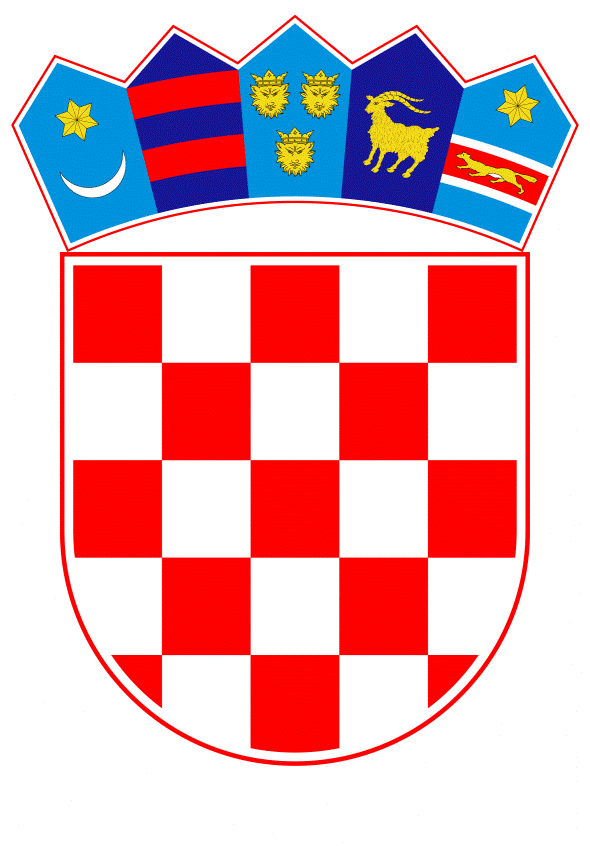 VLADA REPUBLIKE HRVATSKEZagreb, 15. travnja 2019.______________________________________________________________________________________________________________________________________________________________________________________________________________________________Banski dvori | Trg Sv. Marka 2  | 10000 Zagreb | tel. 01 4569 222 | vlada.gov.hrPRIJEDLOG	Na temelju članka 31. stavka 2. Zakona o Vladi Republike Hrvatske (Narodne novine, br. 150/11, 119/14, 93/16 i 116/18) i članka 44. stavka 2. Zakona o proračunu (Narodne novine, br. 87/08, 136/12 15/15), Vlada Republike Hrvatske je na sjednici održanoj__________ donijela O D L U K Uo davanju suglasnosti Ministarstvu obrane za preuzimanje obveza na teret sredstava državnog proračuna Republike Hrvatske u 2020. godini, za prihvaćanje Dopune broj 2 Pisma ponude i prihvaćanja HR-B-IAD EDA za nabavu pričuvnih dijelova za helikoptere OH-58D Kiowa WarriorI.Daje se suglasnost Ministarstvu obrane za preuzimanje obveza na teret sredstava državnog proračuna Republike Hrvatske u 2020. godini u ukupnom iznosu od 220.129,67 kn za prihvaćanje Dopune broj 2 Pisma ponude i prihvaćanja HR-B-IAD EDA Grant transfer of OH-58D za obvezu plaćanja PDV-a za nabavu pričuvnih dijelova za helikoptere OH-58D Kiowa Warrior.II.Danom stupanja na snagu ove Odluke prestaje važiti Odluka o davanju suglasnosti Ministarstvu obrane za preuzimanje obveza na teret sredstava državnog proračuna Republike Hrvatske u 2019. godini, za prihvaćanje Dopune broj 1 Pisma ponude i prihvaćanja HR-B-IAD EDA za nabavu pričuvnih dijelova za helikoptere OH-58D Kiowa Warrior, KLASA: 022-03/18-04/296,  URBROJ: 50301-29/09-18-2 od 24. listopada 2018.III.Ova Odluka stupa na snagu danom donošenja.Klasa:Urbroj:Zagreb, PREDSJEDNIK    mr. sc. Andrej PlenkovićO B R A Z L O Ž E NJ EMinistarstvo obrane je 2017. godine potpisalo Pismo ponude i prihvaćanja (Letter of Offer and Acceptance) HR-B-IAD EDA Grant transfer of OH-58D (dalje u tekstu LOA HR-B-IAD), a 2018. godine Dopunu 1 Pisma ponude i prihvaćanja (Amendment 1 to Letter of Offer and Acceptance) HR-B-IAD EDA Grant transfer of OH-58D (u daljnjem tekstu LOA HR-B-IAD – Dopuna 1), za što je Vlada Republike Hrvatske donijela Odluku o davanju suglasnosti Ministarstvu obrane za preuzimanje obveza na teret sredstava državnog proračuna Republike Hrvatske u 2019. godini za prihvaćanje Dopune broj 1 Pisma ponude i prihvaćanja HR-B-IAD EDA za nabavu pričuvnih dijelova za helikoptere OH-58D Kiowa Warrior KLASA: 022-03/18-04/296, URBROJ: 5030129/09-18-2 od 24. listopada 2018. godine.Iz LOA HR-B-IAD – Dopuna 1 u 2018. godini isporučeni su dijelovi u vrijednosti 1.004,00 USD (stavka br. 010 ) i na što je plaćen PDV u 2018. godini.Sada je Vlada Sjedinjenih Američkih Država putem svojeg Ministarstva obrane uputila prijedlog Dopuna 2 Pismu ponude i prihvaćanja (Amendment 2 to Letter of Offer and Acceptance) HR-B-IAD EDA Grant transfer of OH-58D (u daljnjem tekstu LOA HR-B-IAD – Dopuna 2), kojom je predviđeno ustupanje bez naknade dodatne količine pričuvnih dijelova. LOA HR-B-IAD – Dopuna 2 u odnosu na LoA HR-B-IAD – Dopuna 1 predviđa sljedeće izmjene:ukupan iznos troškova LOA HR-B-IAD (koji se u cijelosti podmiruje iz financijske pomoći Vlade SAD-a) smanjuje se s 1 .720.485,00 USD na 1.720.475,00 USD;vrijednost dijelova koji se ustupaju bez naknade povećava se s 5.179.600,00 USD na 9.344.852,00 USD  (odnosno na 9.343.848,00 USD budući da su dijelovi u iznosu od 1.004,00 USD već isporučeni u 2018. godini);ukupna osnovica za plaćanje PDV-a povećava se s 6.900.085,00 USD na 11.065.327,00 USD (odnosno na 11.064.323,00 USD budući da su dijelovi u iznosu od 1.004,00 USD već isporučeni u 2018. godini).Isporuke po LOA HR-B-IAD – Dopuna 2  predviđene su u 2019. i 2020. godini, tako da će Ministarstvo obrane u 2019. godini imati obvezu platiti PDV na osnovicu od 71.488.153,25 kn (10.929.702,00 USD), a u 2020. godini PDV na osnovicu od  880.518,67 kn (134.621,00 USD). Sukladno tome, ukupne obveze Ministarstva obrane za plaćanje PDV-a iznosile bi 18.092.167,98 kn, odnosno po godinama:u 2019. godini u iznosu od 17.872.038,31 kn;u 2020. godini u iznosu od 220.129,67 kn.Slijedom navedenog, Ministarstvo obrane traži suglasnost za preuzimanje obveza na teret sredstava državnog proračuna Republike Hrvatske u 2020. godini u iznosu od 220.129,67 kn.Financijska sredstva u iznosu od 17.872.038,31 kn za 2019. godinu, te 220.129,67 kn za 2020. godinu osigurana su u Državnom proračunu Republike Hrvatske za 2019. godinu i projekcijama za 2020. i 2021. godinu, na razdjelu Ministarstva obrane, u okviru programa 2507 OBUKA I LOGISTIČKA POTPORA ORUŽANIH SNAGA, aktivnosti A545061 ODRŽAVANJE MATERIJALNIH SREDSTAVA I SUSTAVA.Sukladno odredbi članka 44., stavka 2. Zakona o proračunu, ministar financija predlaže Vladi Republike Hrvatske da Ministarstvu obrane dade suglasnost za preuzimanje obveza na teret sredstava državnog proračuna Republike Hrvatske u 2020. godini u ukupnom iznosu od 220.129,67 kn za prihvaćanje Dopune broj 2 Pisma ponude i prihvaćanja HR-B-IAD EDA Grant transfer of OH-58D za obvezu plaćanja PDV-a za nabavu pričuvnih dijelova za helikoptere OH-58D Kiowa Warrior. Predlagatelj:Ministarstvo financijaPredmet:Prijedlog odluke o davanju suglasnosti Ministarstvu obrane za preuzimanje obveza na teret sredstava državnog proračuna Republike Hrvatske u 2020. godini, za prihvaćanje Dopune broj 2 Pisma ponude i prihvaćanja HR-B-IAD EDA za nabavu pričuvnih dijelova za helikoptere OH-58D Kiowa Warrior